If you require any assistance completing this form or need to provide an update on adopted/affiliated studies, please contact:the DECIPHer Research Co-ordinator, Lindsey Allan on 029 2087 5378 or DECIPHERadoptions@cardiff.ac.uk   orthe School Health Research Network (SHRN) team on 029 2087 4433 or  SHRN@cardiff.ac.ukApplication For (select all that apply):	DECIPHer Adoption		DECIPHer Affiliation		SHRN Adoption	New Study Proposal(please read the DECIPHer Adoption Portfolio Information Sheet before completing this form)Portfolio RIDG Ref NumberAdoption /Affiliation NumberOffice use only)Project TitleShort Title/AcronymPrincipal Investigator (PI) NamePositionPrincipal Investigator (PI) OrganisationEmailFirst Time PI?Yes No No Co- Investigators (Co-I) (please list adding name and organisation for each Co-I - as applicable)Name (Organisation)First Time Co-I?Yes NameNameFirst Time Co-I?Yes NameNameNon-Academic Partners/Co-Applicants/Collaborators: (inc. public, policy and practice)Name (Organisation and Role)Commercial conflict of interest declaration (if yes please detail)Commercial conflict of interest declaration (if yes please detail)Yes  None Fit with DECIPHer’s Programmes of Work (tick all that apply)Fit with DECIPHer’s Programmes of Work (tick all that apply)Fit with DECIPHer’s Programmes of Work (tick all that apply)Fit with DECIPHer’s Programmes of Work (tick all that apply)Fit with DECIPHer’s Programmes of Work (tick all that apply)Fit with DECIPHer’s Programmes of Work (tick all that apply)Healthy Public PolicyHealthy Public PolicyHealthy Social RelationshipsHealthy Social RelationshipsHealthy Settings and OrganisationsHealthy Settings and OrganisationsMethodological Innovation in Public Health Intervention ScienceMethodological Innovation in Public Health Intervention ScienceStudy Type (tick all that apply)Study Type (tick all that apply)Study Type (tick all that apply)Study Type (tick all that apply)Study Type (tick all that apply)Study Type (tick all that apply)Feasibility Study Feasibility Study InfrastructureInfrastructureRandomised Controlled TrialRandomised Controlled TrialFellowship / StudentshipFellowship / StudentshipObservational (e.g. cohort, case-control)Observational (e.g. cohort, case-control)Intervention Development or AdaptationIntervention Development or AdaptationEvidence SynthesisEvidence SynthesisOther (please specify)Other (please specify)Qualitative StudyQualitative StudyStudy Description Study Description Study Description Study Description Study Description Study Description Please provide a brief description of the study plan and attach the proposal if possible (no more than 250 words, include a diagram if helpful)Please provide a brief description of the study plan and attach the proposal if possible (no more than 250 words, include a diagram if helpful)Please provide a brief description of the study plan and attach the proposal if possible (no more than 250 words, include a diagram if helpful)Please provide a brief description of the study plan and attach the proposal if possible (no more than 250 words, include a diagram if helpful)Please provide a brief description of the study plan and attach the proposal if possible (no more than 250 words, include a diagram if helpful)Please provide a brief description of the study plan and attach the proposal if possible (no more than 250 words, include a diagram if helpful)Patient & Public InvolvementPatient & Public InvolvementPatient & Public InvolvementPatient & Public InvolvementPatient & Public InvolvementPatient & Public InvolvementPlease briefly describe how Public Involvement... (100  words max): 1) … has been undertaken in developing the study application, and 2) … will be undertaken when delivering the study. Please briefly describe how Public Involvement... (100  words max): 1) … has been undertaken in developing the study application, and 2) … will be undertaken when delivering the study. Please briefly describe how Public Involvement... (100  words max): 1) … has been undertaken in developing the study application, and 2) … will be undertaken when delivering the study. Please briefly describe how Public Involvement... (100  words max): 1) … has been undertaken in developing the study application, and 2) … will be undertaken when delivering the study. Please briefly describe how Public Involvement... (100  words max): 1) … has been undertaken in developing the study application, and 2) … will be undertaken when delivering the study. Please briefly describe how Public Involvement... (100  words max): 1) … has been undertaken in developing the study application, and 2) … will be undertaken when delivering the study. Funding Details and TimeframeFunding Details and TimeframeFunding Details and TimeframeFunding Details and TimeframeFunding Details and TimeframeFunding Details and TimeframeFunding BodyEstimated Budget (@100% fEC)Funding Call (inc. web link if possible)Is this Application:Single Stage Single Stage Multiple Stage (e.g with EOI, Outline) Multiple Stage (e.g with EOI, Outline) Multiple Stage (e.g with EOI, Outline) Submission Date(s)Expression of Interest (EOI)Expression of Interest (EOI)Submission Date(s)Outline ApplicationOutline ApplicationSubmission Date(s)Single / Full applicationSingle / Full applicationEstimated Start DateEstimated DurationDate of Award (if already funded)Study Registration (tick all that apply)Study Registration (tick all that apply)Study Registration (tick all that apply)Study Registration (tick all that apply)Study Registration (tick all that apply)Study Registration (tick all that apply)Ethics Approval SoughtYes Yes No N/A N/A Ethics PanelAdded to HCRW PortfolioYes Yes No N/A N/A Date added to HCRW PortfolioWhat Would You Seek from This Adoption Process (tick all that apply)What Would You Seek from This Adoption Process (tick all that apply)What Would You Seek from This Adoption Process (tick all that apply)What Would You Seek from This Adoption Process (tick all that apply)What Would You Seek from This Adoption Process (tick all that apply)What Would You Seek from This Adoption Process (tick all that apply)DECIPHer Staff Involved as PI or Co-IDECIPHer Staff Involved as PI or Co-ISupport for Patient and Public InvolvementSupport for Patient and Public InvolvementMethodological Advice and SupportMethodological Advice and SupportSupport for Policy and Practice InvolvementSupport for Policy and Practice InvolvementSupport for Participant RecruitmentSupport for Participant RecruitmentUse of SHRN Data InfrastructureUse of SHRN Data InfrastructureSupport for Dissemination and ImpactSupport for Dissemination and ImpactAccess to Short Courses/Training/PlacementsAccess to Short Courses/Training/PlacementsALPHA ConsultationALPHA ConsultationAdvice on addressing equality and diversity in researchAdvice on addressing equality and diversity in researchOther (please specify)Other (please specify)Signed DeclarationSigned DeclarationI understand that if this activity is:Adopted or Affiliated , it will be reported and publicised as a DECIPHer/SHRN supported study and I will notifying the DECIPHer research co-ordinator of any changes in project status (application submitted/funded/ rejected/in progress/completed)  Adopted, I will comply with the reporting requirements. Notifying the DECIPHer research co-ordinator of any outputs produced as a result of the supported projectAcknowledging the support of the research infrastructure in any publications/ outputs produced by the project with the following statement: “This work was supported by The Centre for Development, Evaluation, Complexity and Implementation in Public Health Improvement (DECIPHer) funded by Welsh Government through Health and Care Research Wales”I understand that if this activity is:Adopted or Affiliated , it will be reported and publicised as a DECIPHer/SHRN supported study and I will notifying the DECIPHer research co-ordinator of any changes in project status (application submitted/funded/ rejected/in progress/completed)  Adopted, I will comply with the reporting requirements. Notifying the DECIPHer research co-ordinator of any outputs produced as a result of the supported projectAcknowledging the support of the research infrastructure in any publications/ outputs produced by the project with the following statement: “This work was supported by The Centre for Development, Evaluation, Complexity and Implementation in Public Health Improvement (DECIPHer) funded by Welsh Government through Health and Care Research Wales”Signed Date :FOR ADMIN USEDECIPHerSHRNSubmitted (Y/N/NA – dd/mm/yyyy)Reviewed (Y/N/NA – dd/mm/yyyy)Approved (Y/N/NA – dd/mm/yyyy)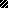 